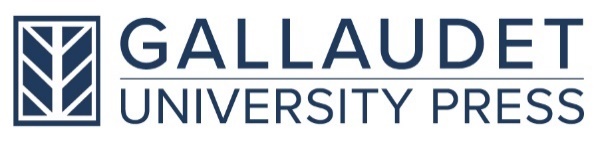 800 Florida Avenue NE • Washington, DC 20002-3695 • gupress.gallaudet.eduProposal Submission FormIn addition to the information below, please provide a current CV or résumé for each author or editor. If the work is an edited volume, please provide a list of contributors and their affiliations (a CV or résumé is not required for contributors). You may also submit 2–3 sample chapters (e.g., the introductory chapter and 1–2 body chapters), but please do not submit a full manuscript unless invited to do so. Please email all materials to Katie Lee (she/her), Acquisitions Editor: katie.lee@gallaudet.edu. You can find detailed information on the submissions process on our website. 1. Working title:2. Author(s)/Editors(s) (and pronouns): 3. Email address of primary author/editor:4. Is your project presently being considered by another publisher?          yes ____ no5. Briefly describe the major topic(s)/theme(s) of the book.6. What was your purpose in writing this work?7. Who is likely to buy this book? Could this book be used in courses? If so, for what kinds of courses and at what level? 8. Please provide a brief abstract of the work (200 words or less). 9. Please provide (either here or in a separate document) a table of contents and chapter summaries.10. Describe the final manuscript:Estimated number of words: _______Estimated number of tables _____ figures_____ illustrations _____ photographs _____11. When was the manuscript written, or when will it be complete?   12. Has your manuscript been published in any form?          yes  ____ no (If yes, please provide names of publications where chapters were previously published.) 13. Please list a few recent books that are comparable to the one you are proposing. Read this Manuscript Works post for guidance on determining what books to include here.  14. How does your proposed book differ from or compare to the books you listed in question 13?15. Why is Gallaudet University Press an appropriate publisher for your manuscript? 16. Please list at least five people (along with their affiliations [if applicable] and email addresses) who are qualified to evaluate your manuscript. Our goal is to secure reviews that are objective and impartial for both our scholarly and trade (general interest) works. Therefore, if possible, please do not suggest an individual if they have a perceived conflict of interest, for example: • Individuals on your dissertation committee or your dissertation advisor;• Close friends or collaborators;• Colleagues at the same institution as you; or• People who have communicated in depth with you about the proposal or have read the manuscript in part or in full.Please do not contact reviewers yourself, as this jeopardizes the anonymity of the review process. 17. We are currently accepting proposals for projects that will reside on the Manifold online publishing platform, either as standalone projects or in conjunction with a print edition. Manifold projects begin with authors and their willingness to think creatively about the broad set of materials that is collected in the process of researching and writing a book and look beyond the normal confines of traditional print strictures. For example, a Manifold edition can also include resources such as field notes, moving images, audio, interactive data and maps, photographs, interviews, and archival material. In short, Manifold transforms scholarly publications into living digital works.A Manifold project can be iterative, showing how a book evolves in real time, drawing on the collective expertise of early readers to crystallize its core arguments. Early drafts of chapters, journal articles, and field notes can show, long before the finished book is published, the author's arguments evolving and resonating with a community of readers. Learn more at manifoldapp.orgIf you are interested in creating a Manifold edition of your book as a standalone digital project or in tandem with a print edition, please answer the following questions. A.	Provide an overview of why your project is particularly suitable for Manifold, with details of those aspects of the platform you’d like to take advantage of.B.	List out platform-related specifics, including:supplementary materials that would enhance the print edition expected publishing schedule (e.g., weekly, monthly); andextending from that, a brief description of how (and how often) you expect to engage with the platform and your readers, both before and after the publication of the monograph.